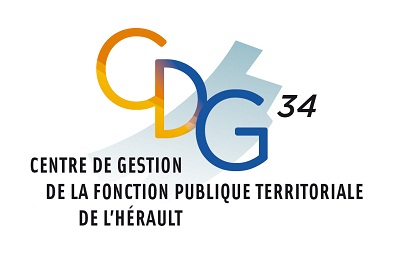 MODÈLE DE SAISINE DU COMITE SOCIAL TERRITORIAL
TRANSFERT DE PERSONNELCollectivité : 	Nom et coordonnées du référent dossier : 	Compétence transférée :	 Partiellement   En totalitéDate du transfert :Collectivité ou Établissement public d’accueil : 	 Les agents exercent en totalité leurs fonctions dans le service transféré Les agents exercent partiellement leurs fonctions dans le service transféré Mise à disposition du personnel	et/ou	 Transfert du personnelLe personnel qui exerce intégralement ses missions au sein du ou des services concernés est transféré obligatoirement.Impact du transfert : Prime : 	 non 	 oui :	Lieu de travail : 	 non 	 oui :	Autre : 	Attention au maintien des garanties obligatoires (conditions de statut, conditions d’emploi, régime indemnitaire, avantages …..)ALeSignature de l’autorité territoriale,FICHE D’IMPACT(Joindre les fiches de poste avant/après ainsi que l’organigramme des structures)Information des agents :  entretien individuel	 réunion d’information	  autreCollectivité d’origineCollectivité d’accueilEffets sur l’organisation et les conditions de travailEffets sur l’organisation et les conditions de travailEffets sur l’organisation et les conditions de travailVolume global annuel heures travailléesCongés et jours de fractionnementJours RTTCET (existence, monétisation jours >20…)AutresCollectivité d’origineCollectivité d’accueilEffets sur la rémunération et les droits acquis pour les agentsEffets sur la rémunération et les droits acquis pour les agentsEffets sur la rémunération et les droits acquis pour les agentsNBIRégime indemnitairePrime de fin d’annéeActions et prestations sociales (COS, tickets restaurants….)Participation à la protection sociale complémentaire (santé, prévoyance)AutresEffets sur l’exercice des missions (cf. fiches de postes et organigramme)Modalités d’intégration de ces agents dans la nouvelle collectivité : préciser notamment les moyens mis à leur disposition (formations proposées, etc.)